* If you have access to the Internet, membership referral forms can be completed and submitted at http://www.rotaryd5000.org instead of using this form.  District 5000 Membership Referral Form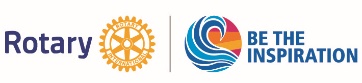 ROTARY DISTRICT 5000 - P O Box 3325, Honolulu, HI  96801 - (808) 536-8778 - E-Mail: District Secretary Charlene Santala Gearing santalagearing@gmail.comDo you know a friend, family member, or colleague from your business or profession in another locality who has all the qualities of a good Rotarian? Rotarians are adults of good character and good business or professional reputation, who hold or have held an executive position with discretionary authority in any worthy and recognized business or profession. If you are an active member of a Rotary club in good standing and know someone suited to Rotary, then consider referring them for membership at other Rotary clubs.Once you have identified a qualified candidate, there are two ways you can recommend a prospective member to other Rotary Clubs: 1)  By completing the electronic form located on the District website (http://rotaryd5000.org/sitepage/refer-a-prospective-member)
 2)  By forwarding to santalagearing@gmail.com  The information you provide will be forwarded to a Rotary club in the prospective member’s locality.PLEASE BE ADVISED THIS FORM CANNOT BE USED TO REFER A PERSON TO YOUR OWN CLUB.Each  Rotary  club  has  a  unique  recruitment process  designed  to  meet  its  needs.  If you would  like  to recommend someone as a prospective member for your Rotary club, please contact your club secretary to learn more about your club's membership protocol.
Your Information: (please be advised all fields are required for adequate processing)□ I am an active Rotary club member.                     □ I am an honorary Rotary club member.□ I am an officer. My current position is:  	 My First Name:                                                      My Last Name:  	 District Number:                                                    Rotary Club Name:  	 My Address:  	Daytime Phone Number:                                       Evening Phone Number:  	 E-Mail:  	

Prospective Member's Information: (please provide as much information as is known for adequate processing)First Name:                                                            Last Name:  	 Profession:                                                              Company or Firm:  	Address:  	Daytime Phone Number:                                       Evening Phone Number:  	 E-Mail:  	Is the prospective member a former Rotarian?□ Yes             □ No              □ Not sureIf yes, please list clubs and dates of membership:Club(s):  	 Dates of Membership:  	Please provide additional comments regarding the prospective member: